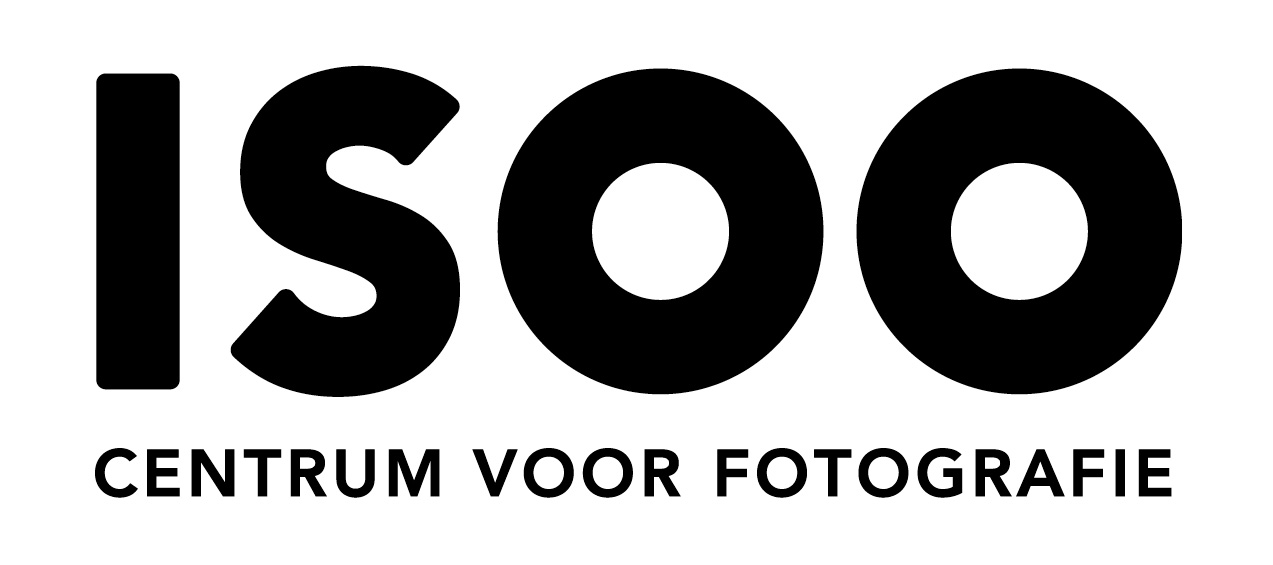 BELEIDSNOTITIE FOTOGRAFIECENTRUM ISOO2021VisieISOO wil kunstzinnige en culturele plannen op het gebied van fotografie ontwikkelen en uitvoeren én anderen ondersteunen en stimuleren om deze op touw te zetten en wil daartoe hét centrum voor fotografie in de regio IJmond zijn.MissieISOO richt zich op het realiseren van een laagdrempelige voorziening voor een ieder die is geïnteresseerd is in fotografie – in welke vorm dan ook – en daarmee bezig is of wil zijn, jong en oud. ACTIVITEITENIn het jaar 2020 zijn er weinig activiteiten geweest vanwege de coronacrisis. De verwachting is dat ISOO na de zomer weer activiteiten mogelijk kan maken. ExpositiesDe komende jaren wil ISOO vooral de fotoclubs uit de regio de kans geven om te exposeren in de ISOO-ruimte. Het streven is om op de zaterdagen het fotografiecentrum voor bezoekers open te stellen. Het idee is om aan de exposities ook activiteiten te koppelen. Dit idee wordt in de loop van 2021 verder uitgewerkt. Workshops/lezingen/fotowandelingenIn het najaar 2021 is het de bedoeling dat er weer met regelmaat workshops, lezingen en fotowandelingen worden georganiseerd. Om hier bekendheid aan te geven, wordt informatie geplaatst op de website, facebook en in de ISOO-nieuwsbrief. Daarnaast verschijnen er aankondigingen in de regionale/lokale kranten. ProjectenISOO organiseert in 2021 een groot project in samenwerking met verschillende fotoclubs en historische kringen uit de gemeenten Beverwijk, Heemskerk, Castricum en Uitgeest. Het project ‘Monumenten in  Beeld’ wordt gesubsidieerd door de stichting TriArcus uit Heemskerk. In de loop van 2021 worden 6 monumenten uit de betrokken gemeenten gefotografeerd en door middel van een reizende expositie tentoongesteld. 
Stadsfotograaf BeverwijkSinds 2010 bestaat de verkiezing tot de Stadsfotograaf Beverwijk. In 2020 is vanwege de coronacrisis geen verkiezing geweest. Najaar 2021 hopen wij dit weer te organiseren. 
Dorpsfotograaf HeemskerkIn navolging van Beverwijk wordt sinds 2018 ook in Heemskerk de verkiezing tot Stadsfotograaf of eigenlijk ‘Dorpsfotograaf’ georganiseerd. In 2020 is geen verkiezing georganiseerd vanwege de coronacrisis. De verwachting is dat dit in het najaar 2021 weer wordt opgepakt. HOE WILLEN WIJ ONZE VISIE EN MISSIE REALISEREN?Vanuit een vaste locatie organiseert ISOO exposities, lezingen, workshops en andere activiteiten. Gehuisvest in de mooie glazen locatie aan het Stationsplein in Beverwijk kunnen amateur- en beroepsfotografen elkaar ontmoeten, informatie uitwisselen, plannen maken, activiteiten plannen en exposities organiseren.
LaagdrempeligheidEen laagdrempelige voorziening houdt in dat ISOO de financiële bijdrage van deelnemers aan de activiteiten zo laag mogelijk wil houden. Dit betekent dat de organisatie van activiteiten door middel van de inzet van vrijwilligers wordt gerealiseerd. Laagdrempelig betekent voor ons dat elk persoon met passie voor fotografie, professional of amateur, ervaren of onervaren, ongeacht maatschappelijke achtergrond, geloofsovertuiging of ras gewoon bij ISOO binnen moet kunnen stappen. Wat ons bindt is de passie voor fotografie.Laagdrempelig impliceert ook dat wij met deelnemers afspreken dat er binnen ISOO op  geen enkele wijze propaganda kan worden gemaakt voor politieke voorkeuren, geloofsovertuigingen, verschillen in ras of seksuele geaardheid. In voorkomende gevallen, waarin er sprake is van uitingen welke hiermee in strijd zijn, zal ISOO maatregelen nemen.Middelen en organisatieWelke middelen staan ons ter beschikking?Wij beheren een eigen centrum waar altijd een fotoexpositie gaande is. De openingstijden van de vaste locatie zullen afhankelijk worden gesteld aan het aantal vrijwilligers dat meedoet aan de organisatie en uitvoering van het fotocentrum.
In ons centrum is er plaats voor het houden van exposities – fysieke foto’s, digitale foto’s via beamer, PC en/of TV scherm – en het is een ontmoetingsplek voor fotografen. In de loop van 2021 wordt in de ISOO-ruimte een fotostudio ingericht waar verschillende fotoclubs gebruik van kunnen maken. 
Hoe ziet de organisatie eruit?ISOO.nu is een zelfstandige stichting opgericht op 7 maart 2016. Bestuur bestaat uit:Voorzitter    		– Arie Duineveld
Secretaris   		– Thea Olivier
Penningmeester 	– Anneke MevissenCommunicatie		– Edda Ton
Bestuurslid/expo’s 	– Jan AardenburgBestuurslid 		– Nel LuikenHet bestuur is verantwoordelijk voor het operationeel functioneren van ISOO en legt periodiek inhoudelijk en financieel verantwoordelijkheid af. De taak van het bestuur is bewaking van de inhoudelijke, organisatorische en financiële aspecten van ISOO. WerkgroepenTer ondersteuning van het bestuur zijn de beleidsterreinen verdeeld in werkgroepen:
Exposities 		– Jan Aardenburg, Nico Benning, Joop Rumping
Workshops 		– Marijke van Straalen
Communicatie 	– EddaTon, Thea Olivier, Nadine  Hellmich, Robin GoossenAlgemeen principe inzake vrijwilligheidWij willen onze organisatie op een professionele manier aansturen waarbij rollen en verantwoordelijkheden duidelijk zijn vastgelegd. Wie zich als vrijwilliger bij ISOO aanmeldt, geeft aan bereid te zijn tijd te willen steken in bepaalde activiteiten. Daarbij geldt het credo: vrijwillig is niet vrijblijvend. Mochten zich onvoorziene omstandigheden voordoen, dan zal de vrijwilliger in nauw overleg met de betrokkenen een oplossing proberen aan te dragen.
BeloningsbeleidEr worden geen vergoedingen verstrekt aan bestuurders, vrijwilligers en andere betrokkenen.  JaaragendaEen van de belangrijkste onderdelen van het jaarplan is de jaaragenda. In deze agenda worden alle activiteiten en projecten die ISOO voornemens is op te pakken en uit te voeren vastgelegd. Het document geeft inzage in welke activiteit en project wanneer op de agenda staat en welke vrijwilliger daarbij – hetzij als trekker hetzij als uitvoerder – betrokken is. De jaaragenda is ook belangrijke informatie voor de penningmeester en de werkgroep Communicatie. CommunicatieHet is voor ISOO van groot belang om naamsbekendheid te verkrijgen en te behouden. Het succes van ISOO valt en staat met de belangstelling die er voor haar activiteiten is en het kunnen beschikken over voldoende vrijwilligers. Communicatie is daarbij van strategisch belang. Voor communicatie wordt er gebruik gemaakt van de volgende sociale media: website, facebook, Instagram, nieuwsbrief. Daarnaast worden er regelmatig persberichten verstuurd. Ook beschikt ISOO over een brochure met algemene informatie over het fotografiecentrum. FinanciënZonder financiële middelen is het onmogelijk om de activiteiten die ISOO wil gaan uitvoeren te realiseren. De mogelijkheden die ISOO heeft voor het uitvoeren van de geplande activiteiten worden naast menskracht bepaald door het hebben of verkrijgen van voldoende financiële middelen. Het kunnen beschikken over voldoende financiële middelen is daarom belangrijk voor de continuïteit van ISOO. Naast inkomsten uit activiteiten zullen er initiatieven moeten worden ontplooid om subsidies en sponsoring te verkrijgen. Jaarlijks stelt de penningmeester een financieel jaarplan op. Input voor het financieel jaarplan is de jaaragenda en de eventuele budgetvoorstellen van de werkgroepen. Goedkeuring van het financieel jaarplan is de verantwoordelijkheid van het bestuur. Bewaking van het financieel jaarplan is de verantwoordelijkheid van de penningmeester. Wet op de privacyPrivacyverklaring van Stichting ISOO, centrum voor fotografie IJmondStichting ISOO.nuBezoekadres: Stationsplein 46B, 1948 LC BeverwijkPostadres      : Hendrik Burgerstraat 46, 1942 EM BeverwijkTel. 0251-221677info@isoo.nuIBAN NL 37 RABO 0308975332KvKnr. 65517679RISN 856144277